HELP KEEP 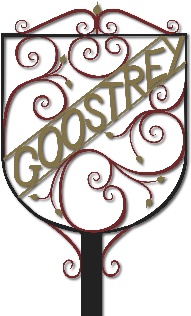 GOOSTREY VILLAGE HALL COVID-19 SECUREYou must not enter if you or anyone in your household has COVID-19 symptoms. If you develop COVID-19 symptoms within 10 days of visiting these premises you must seek a COVID-19 test.Maintain social distancing as far as possible from anyone you do not have regular contact with. Use the hand sanitiser provided on entering the premises. Clean your hands often. Soap and paper towels are provided.Avoid touching your face, nose, or eyes. Clean your hands if you do.Face coverings SHOULD be worn in confined areas (eg toilets, corridors) unless an exemption applies to a person (eg for health reasons, those aged under 11) and you are encouraged to wear them at busy or crowded events if the organizer asks you to do so, so as to protect more vulnerable people. “Catch it, Bin it, Kill it”.  Tissues should be disposed of into one of the rubbish bags provided. Then wash your hands. Check the organisers of your activity have cleaned door handles, tables, other equipment, sinks and surfaces before you arrived. Keep them clean. We cannot clean all surfaces at the hall between each hire. Take turns to use confined spaces such as corridors, kitchen and toilet areas. Standing or sitting next to someone is lower risk than opposite them.  Briefly passing another person in a confined space is low risk.  Keep the rooms well ventilated. Close doors and windows on leaving. A notice stating when the Hall was last cleaned is displayed in the entrance hall.